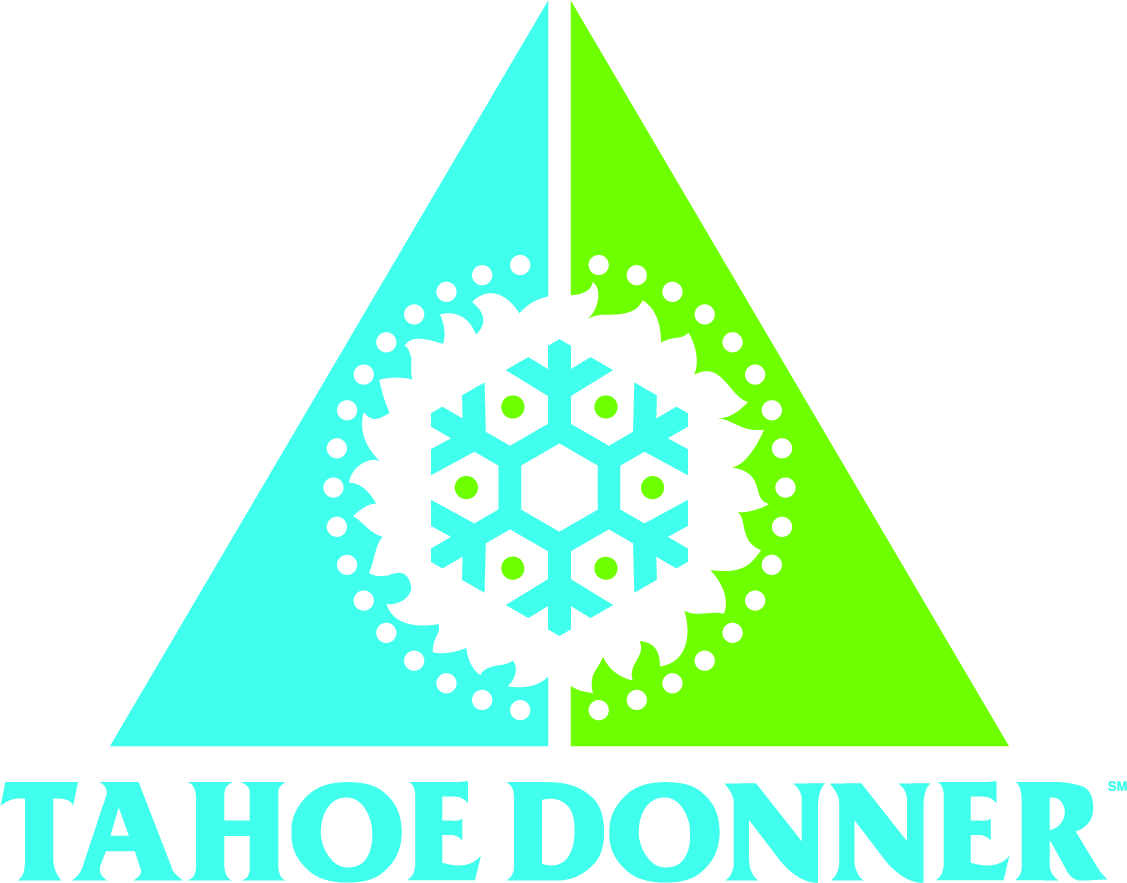 For Immediate Release Join Tahoe Donner for the 3rd Annual Wild West Fest on Labor Day Weekend!Cowgirls, cowboys and the Tahoe Donner and Truckee community are invited to a Western-style celebration for all ages, including horse performances, live music, pony rides, arena games and a traditional barbecue. Truckee, Calif. (August 16, 2022) – Tahoe Donner will host its third annual Wild West Fest on Saturday, September 3, 2022, from 4:30-7:30 p.m. at the Alder Creek Adventure Center. This family-friendly event is hosted by the Tahoe Donner Equestrian Center.  Wild West Fest starts at 4:30 p.m. with the Tahoe Donner Wild West Horse Show. Attendees can learn about different horse breeds and riding styles as the horses and riders show off their skills. The Truckee Donner Junior Horsemen Drill Team will follow, performing two arena shows at 4:45 p.m. and 6 p.m. A variety of fun Western-themed activities will be offered throughout the day, including a kid’s craft corral, a roping station, pony rides for kids ages 2-6, a boot race, a family water balloon toss and an Old West dress-up photo booth.  Enjoy live music with the eclectic and upbeat Americana sounds of North Lake Tahoe’s own Worn Out Welcome and their “bluegrass adjacent tunes that one can dance and cry to,” playing from 5-7:30 p.m. “After a couple of years away, we are thrilled to bring back Wild West Fest for the third year, taking place on Labor Day Weekend,” says Krystal-Rae Mecham, Equestrian Center manager at Tahoe Donner. “Our members and guests love the Equestrian Center. Whether it is taking a pony ride, or just petting the horses, families should come out and explore the stables and meet the animals.”  An optional Western-style barbecue is available for purchase in advance. Enjoy the country flavors of grilled pork ribs, BBQ chicken drumsticks, pasta salad, baked beans, watermelon and jalapeño cheddar cornbread served from 4:30-7 p.m. at the Alder Creek Cafe. Beer and wine can be purchased separately from the Trailside Bar. A vegetarian option is also available for purchase. (MORE)(CONTINUED) 
Tickets are available now for purchase online.
Member adults: $10 | Member child: (4-12) $5Public adult: $15 | Public child: (4-12) $10 
To purchase tickets and see the full event schedule, visit tahoedonner.com/wildwestfest.PHOTOS: Download high-resolution photos here. Tahoe Donner would like to thank its 2022 sponsors: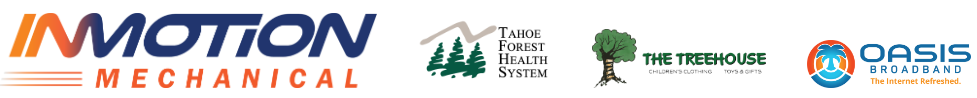 ###About Tahoe DonnerTahoe Donner is one of California’s largest resort communities, with nearly 6,500 properties and 25,000 members enjoying over 7,000 acres in the Sierra Nevada. Located 18 miles from Lake Tahoe in Truckee, California, Tahoe Donner operates a wide variety of recreational facilities, including a newly renovated and award-winning championship golf course, a family-friendly downhill ski resort and a renowned cross country ski center with a state-of-the-art base lodge—all of which are open to the public. In addition, Tahoe Donner operates several member-only facilities, such as a beach club marina, recreation center and pools. For more information on Tahoe Donner and its recreational facilities and events, visit tahoedonner.com or call (530) 587-9400.Media ContactDerek MooreTahoe Donner Association Ph: (530) 582-9641dmoore@tahoedonner.com 